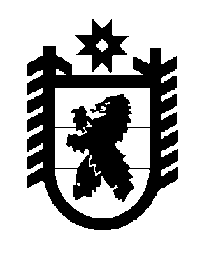 РЕСПУБЛИКА КАРЕЛИЯАДМИНИСТРАЦИЯ МЕЛИОРАТИВНОГО СЕЛЬСКОГО ПОСЕЛЕНИЯПОСТАНОВЛЕНИЕ от 12 сентября 2023 г.					                                              № 27АОб утверждении Порядка и Методики планирования бюджетных ассигнований бюджета Мелиоративного сельского поселения на очередной финансовый год             В соответствии со статьей 174.2 Бюджетного кодекса Российской Федерации, Положением о бюджетном процессе в Мелиоративном сельском поселении Прионежского района Республики Карелия, утвержденным Решением XXXV сессии IV созыва Совета Мелиоративного сельского поселения от 09.11.2021 года № 4,Администрация Мелиоративного сельского поселения ПОСТАНОВЛЯЕТ:1. Утвердить прилагаемые Порядок и Методику планирования бюджетных ассигнований бюджета Мелиоративного сельского поселения на очередной финансовый год.	2. Контроль за исполнением настоящего постановления возложить на  ведущего специалиста отдела финансов и централизованного бухгалтерского учета администрации Костылеву Е.А.3. Настоящее постановление вступает в силу с момента его подписания.	Глава Мелиоративного сельского поселения		           	О.А. ГаврилюкУтвержденпостановлением администрации Мелиоративного сельского поселенияот 12.09.2023 № 27АПОРЯДОКпланирования бюджетных ассигнований бюджета Мелиоративного сельского поселения на очередной финансовый годНастоящий Порядок планирования бюджетных ассигнований бюджета Мелиоративного сельского поселения (далее – поселение) на очередной финансовый год (далее – порядок) разработан в соответствии со статьями 69.1, 69.2 и 174.2 Бюджетного кодекса Российской Федерации, в целях составления проекта бюджета поселения на очередной финансовый год и определяет порядок планирования бюджетных ассигнований бюджета Мелиоративного сельского поселения на очередной финансовый год в целях установления и обеспечения требований к формированию расходов бюджета Мелиоративного сельского поселения на очередной финансовый год.2. Планирование бюджетных ассигнований бюджета Мелиоративного сельского поселения на очередной год осуществляют субъекты бюджетного планирования (главные распорядители средств бюджета Мелиоративного сельского поселения (далее – ГРБС) и получатели средств бюджета Мелиоративного сельского поселения осуществляют в соответствии с: - Бюджетным кодексом Российской Федерации; - Федеральным законом от 06.10.2003 г. № 131-ФЗ «Об общих принципах организации местного самоуправления в Российской Федерации»; - Положением о бюджетном процессе в Мелиоративном сельском поселении Прионежского района Республики Карелия, утвержденным Решением XXXV сессии IV созыва Совета Мелиоративного сельского поселения от 09.11.2021 года № 4; - иными нормативными правовыми актами, регулирующими бюджетные правоотношения; - нормативными правовыми актами, соглашениями (договорами), устанавливающими расходные обязательства Мелиоративного сельского поселения; - методикой планирования бюджетных ассигнований бюджета Мелиоративного сельского поселения на очередной финансовый год;- настоящим Порядком.3. Планирование бюджетных ассигнований осуществляется по разделам, подразделам, целевым статьям, элементам видов расходов. При планировании ассигнований на очередной финансовый год допускается применение дополнительных кодов классификации аналогичных кодам операций сектора государственного управления, а также дополнительных кодов классификации. 4. Планирование бюджетных ассигнований производится методом индексации, плановым, нормативным или иным методом:4.1. под методом индексации расчета бюджетного ассигнования понимается расчет объема бюджетного ассигнования путем индексации на уровень инфляции (иной коэффициент) объема бюджетного ассигнования текущего (предыдущего) финансового года;4.2. под нормативным методом расчета бюджетного ассигнования понимается расчет объема бюджетного ассигнования на основе нормативов, утвержденных в соответствующих нормативных правовых актах;4.3. под плановым методом расчета бюджетного ассигнования понимается установление объема бюджетного ассигнования в соответствии с показателями, указанными в нормативном правовом акте (муниципальной программе, договоре), актах поселения или главного распорядителя средств бюджета поселения, предусматривающих осуществление бюджетных инвестиций в объекты капитального строительства муниципальной собственности, не включенные в долгосрочные муниципальные целевые программы, принятые в установленном порядке;4.4. под иным методом расчета бюджетного ассигнования понимается расчет объема бюджетного ассигнования методом, отличным от нормативного метода, метода индексации и планового метода, или сочетающим перечисленные методы.Метод планирования бюджетных ассигнований определяется Методикой планирования бюджетных ассигнований бюджета поселения. 5. Формирование объема бюджетных ассигнований на исполнение действующих обязательств осуществляется на основе гарантированного обеспечения в полном объеме действующих обязательств в соответствии с целями и ожидаемыми результатами муниципальной политики. Планирование бюджетных ассигнований на исполнение принимаемых обязательств осуществляется при условии, что бюджетные ассигнования на исполнение действующих обязательств полностью обеспечены доходами бюджета поселения на очередной финансовый год.6. Главные распорядители бюджетных средств бюджета поселения  представляют сведения, необходимые для составления проекта  бюджета поселения очередной финансовый год в Администрацию Мелиоративного сельского поселения (далее - Администрация).7. Администрация осуществляет проверку и анализ представленных главными распорядителями расчетов на предмет:- правильности применения методов расчета бюджетных ассигнований бюджета поселения;- правильности применения кодов бюджетной классификации.8. Администрация:- формирует ведомственную и функциональную структуру расходов бюджета поселения;- формирует распределение бюджетных ассигнований по целевым статьям (муниципальным программам Мелиоративного сельского поселения и непрограммным направлениям деятельности), группам и подгруппам видов расходов классификации расходов бюджета поселения;- формирует приложение по видам и объемам межбюджетных трансфертов, передаваемых бюджету поселения;- на основе ведомственной структуры расходов бюджета поселения определяет общий объем бюджетных ассигнований бюджета поселения, на исполнение действующих и принимаемых расходных обязательств;- осуществляет балансировку общих объемов бюджетных ассигнований бюджета поселения исходя из прогноза налоговых и неналоговых доходов бюджета поселения, источников финансирования дефицита бюджета поселения;- готовит проект решения о бюджете Мелиоративного сельского поселения на очередной финансовый год;- готовит пояснительную записку и иные аналитические материалы.Утвержденапостановлением администрацииМелиоративного сельского  поселения от 12.09.2023 г.№ 27АМетодикапланирования бюджетных ассигнований бюджета Мелиоративного сельского поселения на очередной финансовый год1.Общие положения1. Настоящая Методика планирования бюджетных ассигнований бюджета поселения (далее – Методика) разработана в соответствии со статьей 172.4 БК РФ и применяется при планировании бюджетных ассигнований на исполнение действующих и принимаемых расходных обязательств Мелиоративного сельского поселения (далее – поселение) в целях составления проекта бюджета поселения на очередной финансовый год.2. Расчет объема бюджетных ассигнований на очередной финансовый год производится следующими методами: - метод индексации - расчет объема бюджетных ассигнований путем индексации на уровень инфляции (иной коэффициент) объема бюджетных ассигнований текущего финансового года (применяется исключительно при расчете объема бюджетных ассигнований по действующим обязательствам); - нормативный метод - расчет объема бюджетных ассигнований на основе нормативов, утвержденных в соответствующих нормативных правовых актах;- плановый метод - расчет объема бюджетных ассигнований в соответствии с показателями, указанными в нормативном правовом акте (долгосрочной целевой программе, договоре, соглашении) либо в соответствии со сметной стоимостью объекта или стоимостью основных средств; - иной (расчетный) метод - расчет объема бюджетных ассигнований методом, отличным от нормативного метода, метода индексации и планового метода.3. Планирование бюджетных ассигнований осуществляется раздельно на исполнение действующих и принимаемых обязательств. Под бюджетными ассигнованиями на исполнение действующих расходных обязательств понимаются ассигнования, состав и (или) объем которых обусловлены законами, нормативными правовыми актами, договорами и соглашениями, не планируемыми к изменению в текущем финансовом году, в очередном финансовом году, к признанию утратившими силу либо к изменению, с увеличением объема бюджетных ассигнований, предусмотренного на исполнение соответствующих обязательств в текущем финансовом году. Под бюджетными ассигнованиями на исполнение принимаемых обязательств понимаются ассигнования, состав и (или) объем которых обусловлены законами, нормативными правовыми актами, договорами и соглашениями, планируемыми к принятию или изменению в текущем финансовом году, в очередном финансовом году, к принятию либо изменению с увеличением объема бюджетных ассигнований, предусмотренного на исполнение соответствующих обязательств в текущем финансовом году. 4. Расчет объемов бюджетных ассигнований на очередной финансовый год главными распорядителями бюджетных средств Мелиоративного сельского поселения, в ведении которых находятся муниципальные казенные учреждения, осуществляющие приносящую доход деятельность, планируются с учетом расходов, осуществляемых казенными учреждениями в отчетном финансовом году в соответствии со сметой доходов и расходов от приносящей доходы деятельности. 5. Основные направления планирования бюджетных ассигнованийВ соответствии со статьями 69 Бюджетного кодекса Российской Федерации расчет объема бюджетных ассигнований на очередной финансовый год осуществляется по следующим направлениям: - оказание муниципальных услуг (выполнение работ);- социальное обеспечение населения;- предоставление бюджетных инвестиций юридическим лицам, не являющимся муниципальными учреждениями;- предоставление субсидий юридическим лицам (за исключением субсидий муниципальным учреждениям), индивидуальным предпринимателям, физическим лицам - производителям товаров, работ, услуг;- реализация муниципальных целевых программ; - обслуживание муниципального долга; - исполнение судебных актов по искам к муниципальному образованию о возмещении вреда, причиненного гражданину или юридическому лицу в результате незаконного действия (бездействия) органов местного самоуправления либо должностных лиц этих органов.6. Планирование ассигнований бюджета поселения на исполнение действующих обязательств.6.1. Расчет прогнозируемого общего объема бюджетных ассигнований на исполнение действующих обязательств основывается на:   - программе социально-экономического развития Мелиоративного сельского поселения;- фактическом исполнении бюджета поселения за отчетный год и прогнозируемом объеме муниципальных услуг;-  нормативах затрат на оказание муниципальных услуг;- оценке ожидаемого исполнения бюджета поселения на текущий финансовый год.6.2. К бюджетным ассигнованиям на оказание муниципальных услуг (выполнение работ) относятся ассигнования на: - обеспечение выполнение функций органов местного самоуправления Мелиоративного сельского поселения и казенных учреждений;- осуществление бюджетных инвестиций в объекты муниципальной собственности (за исключением муниципальных унитарных предприятий); - закупку товаров, работ и услуг для муниципальных нужд (за исключением бюджетных ассигнований для обеспечения выполнения функций органов местного самоуправления Мелиоративного сельского поселения и казенных учреждений) в целях оказания муниципальных услуг физическим и юридическим лицам.6.2.1. Планирование бюджетных ассигнований на обеспечение выполнения функций органов Мелиоративного сельского поселения и казенных учреждений осуществляется: 1) методом индексации по следующим группам расходов: - оплата труда;- оплата коммунальных услуг;- другие расходы, связанные с обеспечением выполнения функций муниципальных учреждений и органов местного самоуправления (кроме расходов на приобретение объектов (предметов), относящихся к основным средствам, на проведение ремонта объектов производственного и непроизводственного назначения); 2) плановым методом по расходам: - на приобретение объектов (предметов), относящихся к основным средствам;- на проведение ремонта объектов производственного и непроизводственного назначения); Расходы на оплату труда рассчитываются исходя из утвержденных штатных расписаний, условий оплаты труда и установленных должностных окладов (ставок). Индексация указанного фонда оплаты труда производится в соответствии с законодательством.Начисления на оплату труда рассчитываются на основании установленных налоговым   законодательством тарифов страховых взносов во внебюджетные  фонды, взносов на обязательное социальное страхование от несчастных случаев, на производстве и профессиональных заболеваний. Начисления на оплату труда предусматривается в размере 30,2% от фонда оплаты труда. Расходы на оплату коммунальных услуг определяются исходя из объемов потребления услуг в натуральном выражении, тарифов на эти виды услуг, с учетом предполагаемого среднегодового роста тарифов.Расходы на уплату налогов планируются с учетом налогового законодательства и планируемых к внесению в него изменений.Расходы на материальные затраты определяются на основании потребности и с учетом возможности бюджета поселения. Расчет других расходов на обеспечение выполнения функций муниципальных казенных учреждений, органов местного самоуправления (кроме расходов на приобретение объектов (предметов), относящихся к основным средствам, на проведение ремонта объектов производственного и непроизводственного назначения) на исполнение действующих обязательств рассчитываются методом индексации (на уровень инфляции или иной коэффициент, соответствующий стоимости товаров, работ, услуг) исходя из необходимости обеспечения эффективного функционирования органов местного самоуправления и с учетом возможности бюджета поселения.Расчет расходов на приобретение объектов (предметов), относящихся к основным средствам, на проведение ремонта объектов производственного и непроизводственного назначения производится плановым методом в соответствии с показателями, указанными в нормативном правовом акте либо в соответствии со сметной стоимостью объекта или стоимостью основных средств.Планирование бюджетных ассигнований на исполнение публичных нормативных обязательств осуществляется отдельно по каждому виду публичных обязательств.Бюджетные ассигнования на осуществление бюджетных инвестиций в объекты капитального строительства муниципальной собственности в форме капитальных вложений в основные средства муниципальных учреждений рассчитываются по объектам плановым методом на основании соответствующих муниципальных правовых актов Мелиоративного сельского поселения (утвержденных инвестиционной программы и программы социально – экономического развития сельского поселения), договоров или соглашений с учетом планируемых сумм софинансирования из вышестоящих бюджетов, бюджета муниципального района.Бюджетные ассигнования на обслуживание внутреннего муниципального долга Мелиоративного сельского поселения определяются плановым либо расчетным методом на основании действующих договоров займа и планируемых заимствований в соответствии с объемами займов, сроками их возврата, процентными ставками. В составе расходов бюджета поселения предусматриваются бюджетные ассигнования резервного фонда администрации Мелиоративного сельского поселения на финансовое обеспечение непредвиденных расходов, объем которых не может превышать 3 процентов общего объема расходов бюджета поселения.Планирование бюджетных ассигнований на расходные обязательства, исполняемые за счет целевых средств от других бюджетов бюджетной системы Российской Федерации или государственных корпораций, осуществляется исходя из объема переданных межбюджетных трансфертов.7. Планирование объемов бюджетных ассигнований на исполнение принимаемых расходных обязательств Мелиоративного сельского поселения на очередной финансовый год. 7.1. Планирование бюджетных ассигнований на исполнение принимаемых обязательств осуществляется на основании законов (проектов законов), нормативных правовых актов (проектов нормативных правовых актов), договоров и соглашений, предлагаемых (планируемых) к принятию или изменению в очередном финансовом году и плановом периоде. 7.2. Расчет объемов бюджетных ассигнований на исполнение принимаемых обязательств Мелиоративного сельского поселения на очередной финансовый год и плановый период, при условии наличия источников финансирования, осуществляется по тому же принципу, что и на исполнение действующих обязательств.8. Субъекты бюджетного планирования самостоятельно осуществляют распределение предельных объемов бюджетных ассигнований на очередной финансовый год по кодам бюджетной классификации с учетом необходимости обеспечения режима экономии в целях устойчивого развития экономики и социальной стабильности Мелиоративного сельского поселения, исходя из:- приоритетности финансового обеспечения направлений расходования средств местного бюджета для гарантированного обеспечения реализации полномочий органов местного самоуправления, предусмотренных законодательством;- необходимости корректировки мероприятий муниципальных программ по итогам оценок эффективности их реализации в текущем финансовом году с целью достижения максимального результата и эффективного использования средств местного бюджета в очередном финансовом году. 9. Планирование бюджетных ассигнований на оказание муниципальных услуг (выполнение работ) бюджетными учреждениями осуществляется с учетом муниципального задания на очередной финансовый год, а также его выполнения в отчетном финансовом году и текущем финансовом году.